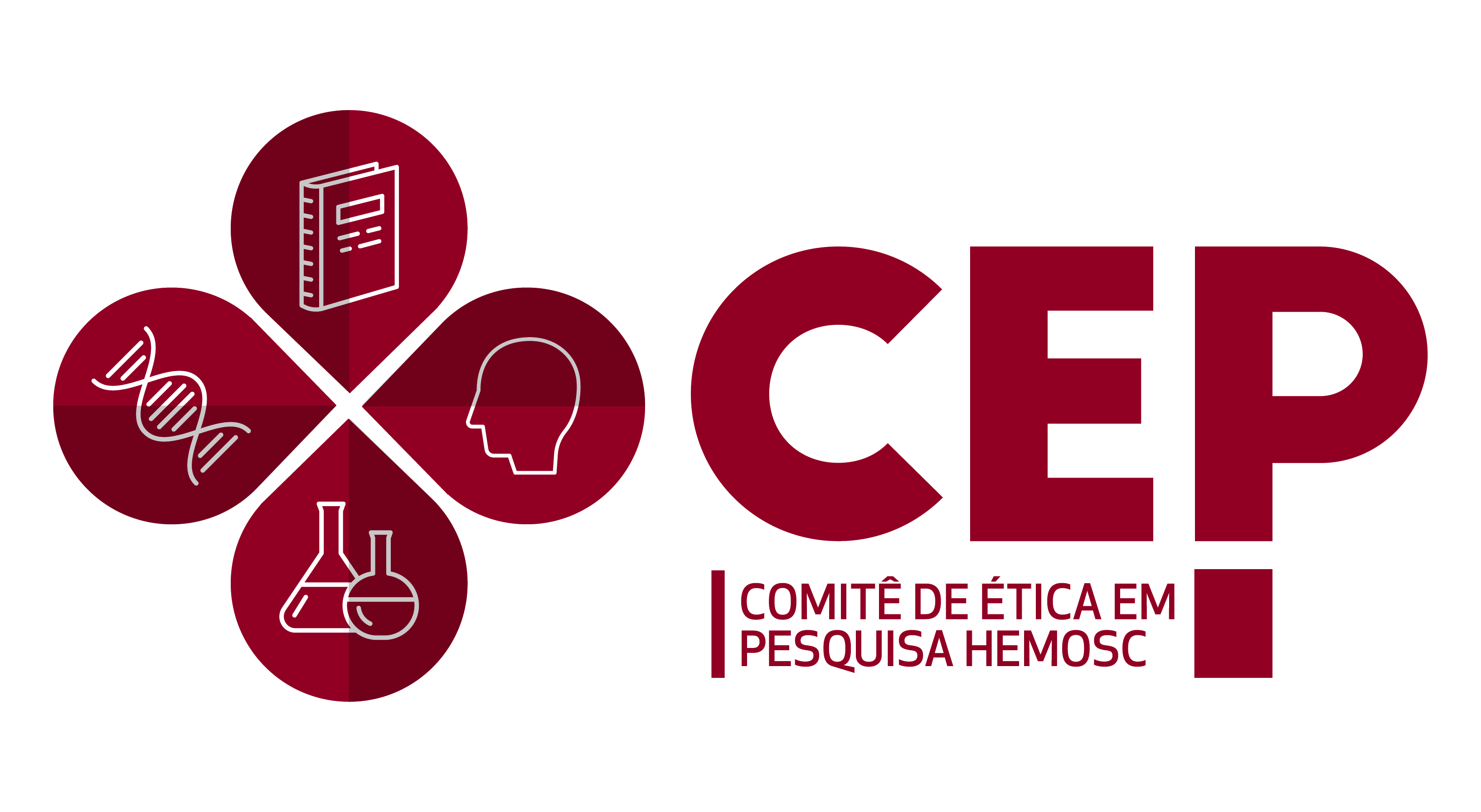 Anexo IIIInstruções para Elaboração da Justificativa de Ausência do Termo de Consentimento Livre e Esclarecido A Resolução 466/12/CNS/MS é enfática em relação à obtenção do TCLE em seu capítulo IV: “O respeito devido à dignidade humana exige que toda pesquisa se processe com consentimento livre e esclarecido dos participantes, indivíduos ou grupos que por si e/ou por seus representantes legais manifestem a sua anuência à participação na pesquisa”.	Entretanto, a resolução reconhece algumas situações especiais (Res. CNS/MS 466/12-IV-8) em que o TCLE pode ser dispensado, devendo ser substituído por uma justificativa com as causas da impossibilidade de obtê-lo e ou com a descrição do tipo de estudo, quando se tratar das situações elencadas abaixo:a) estudos observacionais, analíticos ou descritivos (retrospectivos ou prospectivos), que empregarão apenas informações de prontuários médicos, sistemas de informação institucionais e/ou demais fontes de dados e informações clínicas disponíveis na instituição, sem previsão de utilização de material biológico; b) estudos em que os dados forem manejados e analisados de forma anônima, sem identificação nominal dos participantes de pesquisa, sendo apresentados de forma agregada, não permitindo a identificação individual dos participantes; c) estudos não intervencionistas (sem intervenções clínicas) e sem alterações na rotina/tratamento do participante de pesquisa, e consequentemente sem adição de riscos ou prejuízos ao bem-estar dos mesmos;d) estudos observacionais, analíticos ou descritivos retrospectivos que contemplem o uso de materiais biológicos coletados e armazenados como parte das rotinas institucionais apenas nas seguintes situações: participantes de pesquisa falecidos e/ou sem possibilidades de contato (sem acompanhamento regular na instituição, sem endereço residencial válido e/ou sem contato telefônico após pelo menos três tentativas frustradas). A justificativa deve ser apresentada em documento anexo ao projeto de pesquisa e o CEP julgará sua pertinência. Sugestão de Modelo de Justificativa para Ausência do TCLE	Solicitamos ao Comitê de Ética em Pesquisa do Centro de Hematologia e Hemoterapia de Santa Catarina – HEMOSC que autorize a realização da pesquisa abaixo descrita sem a apresentação do Termo de Consentimento Livre e Esclarecido (TCLE). Informamos ter conhecimento acerca da Resolução CNS/MS 466/12 - IV no que tange à necessidade de apresentação do TCLE e, igualmente, das exceções que podem justificar a  sua dispensa (IV-8).	O projeto nome do projeto, que tem como responsáveis o autor nome do autor e o orientador nome do orientador e apresenta como objetivo geral objetivo geral da pesquisa. Será desenvolvido no período de período da pesquisa.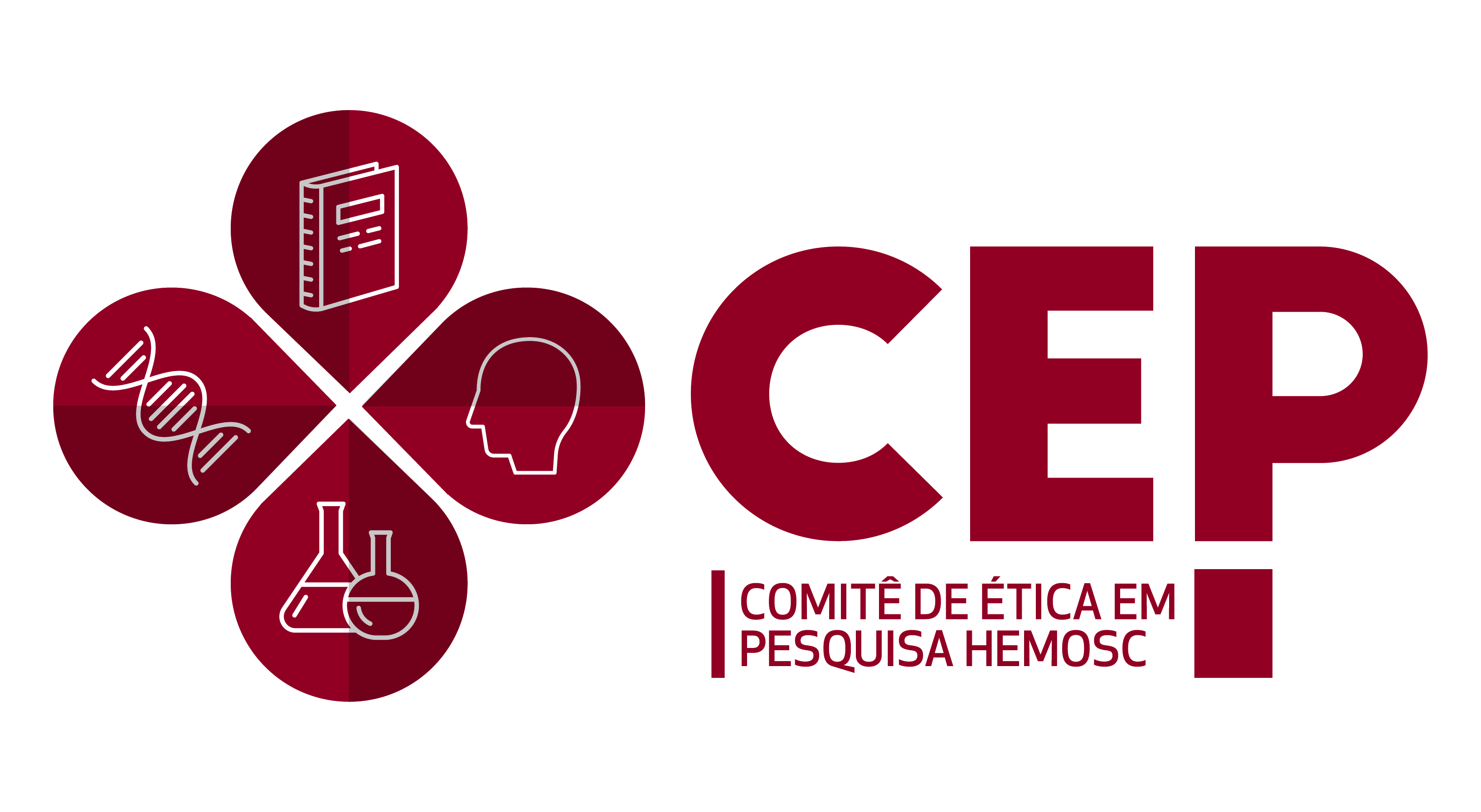 	Justificamos a dispensa do TCLE por tratar-se de um estudo inserir os argumentos para a dispensa do termo, de acordo com as situações de possível dispensa citadas acima, desde que se ajuste ao desenho do seu estudo, que irá utilizar dados de natureza características das informações que serão utilizadas, número de sujeitos envolvidos na pesquisa que serão coletados por meio de descrever como se dará a coleta de dados. Explicitar as causas que impossibilitam a obtenção do TCLE, quando for o caso.	Informamos que foi obtida autorização para realização da pesquisa pelos responsáveis da instituição, na condição de salvaguarda dos interesses dos participantes da pesquisa, assegurando o anonimato de sua imagem e sua privacidade.	O investigador principal e demais colaboradores envolvidos neste estudo se comprometem, individual e coletivamente, a utilizar os dados provenientes deste, apenas para os fins descritos e a cumprir todas as diretrizes e normas regulamentadoras descritas na Res. CNS/MS Nº 466/12, e suas complementares, no que diz respeito ao sigilo e confidencialidade dos dados coletados.___________________                                    ___________________________       Nome do pesquisador                                           Assinatura do Pesquisador ________________________                             _________________________    Nome do orientador                                                Assinatura do Orientador Local  e Data: 